VitreoRetinal Surgery Foundation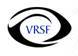 3601 W 76th Street, Suite 300Edina, MN  55435952-929-1131      VitreoRetinal Surgery Foundation Research Award ApplicationI.	Project and Contact Information	Project Title:       	Principal Investigator(s):       	Current position:       	Supervisor(s):       Institution:       	Address:       	Phone:       	Principal Investigator (s) e-mail:       	Supervisor(s) e-mail:       	Application date:       II.	Research Plan	The application must include a research plan describing the following items:	A.	Specific aims—Describe the objectives of the study.	B.	Background and significance--Summarize why 						this research is important.	C.	Experimental design and methods—Outline the 						experimental design and the procedures used to 						accomplish the specific aims of the project and include 					the means by which the data will be collected, 						analyzed and interpreted.	D.	Human subjects (if applicable)—If human subjects are 					required, describe any potential risks, measures by 	which 					these risks will be reduced and why you feel the risks are justified.III.	Other Research Support	Is there any other additional financial support for your project?IV.	Bibliography	Relevant literature should be cited.  V.	Curriculum Vitae	Complete for each investigator.  Maximum one page.VI.	Application deadline:   October 31, 2023Please e-mail to GretchenD@RetinaMN.com 